ВИТЯГ З ПРОТОКОЛУзасідання педагогічної радиХарківської загальноосвітньої школи І-ІІІ ступенів №48Харківської міської ради Харківської областівід 13.02.2018 р.                                                                                          №2Всього вчителів: 38Присутні: 27Відсутні: Ткаченко М.М.,  Світлична М.С., Госедло  Ю.В.,   Микитенко Н.О.  (відпустка по догляду за дитиною до досягнення нею трирічного віку), Золочевська О.І., Бойко А.А., Кириченко В.І. Лихобаба С.І. (лікарняний), Чегринець І.І. (ГПД), Литвяк Т.І. (керівник гуртка, не робочий день),           Маленюк Ю.В. (участь в обласному етапі Всеукраїнської олімпіади з історії)ПОРЯДОК ДЕННИЙ:Про вибір підручників для 5 класуДоповідає: Шавріна В.М., завідувач бібліотекою І ПИТАННЯСЛУХАЛИ: Шавріну В.М., завідувача бібліотекою, яка сказала, що відповідно до листа Міністерства освіти і науки України від 06.02.2018    № 1/9-79 «Про замовлення підручників для 5 класу» з 05.02.2018 розпочався вибір та замовлення підручників для учнів 5-го класу закладів загальної середньої освіти.Із  переліку підручників для 5 класу закладів загальної середньої освіти,  яким надається гриф «Рекомендовано Міністерством освіти і науки України», що видаватимуться за кошти державного бюджету у 2018 році були запропоновані для розгляду та відбору  такі підручники:- «Українська мова. 5 клас» (автори Єрмоленко С. Я., Сичова В. Т.). - «Українська мова. 5 клас» (автори Заболотний О. В., Заболотний В. В.). - «Українська мова. 5 клас» (автор Глазова О. П.). - «Українська література. 5 клас» (автор Авраменко О. М.).  - «Українська література. 5 клас» (автор Коваленко Л. Т.).  - «Англійська мова (5-й рік навчання). 5 клас» (автор Несвіт А. М.). - «Англійська мова (5-й рік навчання). 5 клас» (автор Карпюк О. Д.).  - «Зарубіжна  література.  5  клас»  (автори  Ніколенко  О.М.,  Конєва М.,       Орлова О. В., Зуєнко М. О., Кобзар О. І.). - «Зарубіжна література. 5 клас» (автор Волощук Є. В.). - «Математика. 5 клас» (автори  Тарасенкова Н. А., Богатирьова І. М.,             Бочко О. П., Коломієць О. М., Сердюк З.О.). - «Математика. 5 клас» (автори Мерзляк А. Г., Полонський В. Б.,  Якір М.С.). - «Математика. 5 клас» (автор Істер О.С.). - «Природознавство. 5 клас» (автори Ярошенко О. Г, Бойко В. М.). - «Природознавство. 5 клас» (автори Коршевнюк Т. В., Баштовий В. І.). - «Основи  здоров’я.  5  клас»  (автори  Бойченко  Т.Є.,  Василенко  С.В.,               Гущина Н. І., Василашко І. П., Коваль Н. С., Гурська О.К.). - «Основи  здоров’я  5  клас» (автори Бех  І.Д., Воронцова  Т.В.,                     Пономаренко В.С., Страшко С. В.). - «Російська мова (1-й рік навчання) для закладів загальної середньої освіти        з навчанням українською мовою. 5 клас» (автор Корсаков В. О.). - «Російська мова (1-й рік навчання) для закладів загальної середньої освіти       з навчанням українською мовою. 5 клас» (автори  Полякова Т. М.,   Самонова О. І.). Шавріна В.М., сказала, що  з 05 по 11 лютого 2018 року  вчителі нашої школи  мали можливість ознайомилися  на  веб-сайті  Інституту модернізації  змісту освіти з електронними  версіями оригінал-макетів, доопрацьованих відповідно до чинних навчальних програм, підручників для 5 класу та  зазначила про необхідність остаточного вибору із запропонованих варіантів для оформлення попереднього замовлення ВИСТУПИЛА: Мамченко Л.О., вчитель української мови і літератури, яка сказала, що, обговоривши зміст підручників з української мови та літератури для 5 класу, вчителі української мови та літератури вирішили, що підручник «Українська мова» (авт. Єрмоленко С.Я. , Сичова В.Т., К :«Грамота») містить навчальний матеріал,  який відповідає вимогам Державного стандарту, Концепції нової української школи та чинній програмі. У підручнику вміщені всі розділи науки про мову: дані про словосполучення і речення, звукову і графічну інформацію, лексикологію, зв’язне мовлення.        Різноманітні рубрики і вправи  («Пригадаймо», «Повторюємо орфографію», «Пригадаймо», «Запам’ятаймо», «Це цікаво», «Усміхнімось») орієнтують учнів на закріплення умінь і навичок, сприяють логічному мисленню, формують орфографічні, мовленнєві компетентності.        Цінним та актуальним є наявність тестових завдань після кожного розділу. Вміщені короткі словники в кінці підручника (орфографічний, орфоепічний, тлумачний, синонімів, антонімів, паронімів) дадуть можливість учням розширити загально навчальні знання, збагатити словниковий запас. Матеріали з історії держави, про видатних українців, з народознавства, культури виховання допоможуть реалізувати виховну мету уроку.  А яскраві малюнки сприятимуть творчій уяві школярів.         Для уроків літератури вчителі української мови і літератури одноголосно обрали  підручник «Українська література» (авт. Авраменко О.М., К: «Грамота»), який також відповідає вимогам Державного стандарту, Концепції нової української школи та чинній програмі. Наявність різнорівневих тестових завдань після кожного розділу, словник літературознавчих термінів, яскраві кольорові ілюстрації допоможуть учителю реалізувати поставлену мету. ВИСТУПИЛА: Басок О.О, вчитель російської мови і зарубіжної літератури, якаСказала що, для вивчення предмету «Зарубіжна література» у 5 класі із запропонованих варіантів вчителі-предметники обрали підручник «Зарубіжна література. 5 клас» автора Волощук Є.В. Басок О.О. зазначила, що підручник ознайомлює із художніми творами світової літератури, вивчення яких передбачено оновленою програмою для закладів загальної середньої освіти. Видання містить художні твори та відомості про їх авторів, літературні явища та наукові поняття. Матеріали організовано за допомогою системи рубрик, що допомагає учням якнайліпше засвоїти матеріал. Тексти супроводжуються  блоками завдань і питань для застосування засвоєних знань на практиці.                  Басок О.О., також сказала, що  побудова даного підручника сприятиме ґрунтовному засвоєнню учнями програмового матеріалу та забезпечить усебічний розвиток їхніх читацьких компетенцій.Також, Басок О.О. сказала, що із переліку запропонованих підручників з російської мови, вчителі обрали підручник «Російська мова (1-й рік навчання) для закладів загальної середньої освіти з навчанням українською мовою.             5 клас» авторів Полякової Т. М., Самонової О. І. Басок О.О. зазначила, що у  підручнику містяться завдання з читання, письма та розвитку мовлення, цікаві тексти, цікаві матеріали, мовні завдання, які вчать учнів чітко висловлювати свої думки російською мовою, находити вихід з непростої ситуації, спостерігати і робити висновки, правильно оцінювати свої навчальні досягнення, розвивають пам'ять.ВИСТУПИЛА: Старікова О. М., вчитель математики, яка сказала, що питання про вибір підручника для викладання математики у 5 класі обговорювалось на засіданні шкільного методичного об’єднання вчителів математики. За результатами обговорення  було обрано підручник «Математика. 5 клас» авторів Мерзляк А. Г., Полонський В. Б.,  Якір М.С., видавництва «Гімназія».          Старікова О.М.,  пояснила, що підручник цікавий, доступний, наочний: жирним курсивом виділено правила та найважливіші математичні твердження, виклад теоретичного матеріалу завершується прикладами розв’язування задач, серед завдань є різнорівневі завдання,  кожний пункт завершується особливою задачею «Задачею від Мудрої Сови», для її розв’язання треба виявити кмітливість і винахідливість.ВИСТУПИЛА: Філатова Н.О., вчитель географії, яка зупинила свій вибір на підручнику «Природознавство. 5 клас» авторів  Коршевнюк Т. В.,          Баштовий В. І. та пояснила, що підручник містить різноманітні запитання та завдання, які дають змогу перевірити якість засвоєння матеріалу параграфа. Терміни і поняття виділені особливим шрифтом. Багато уваги приділяється роботі над навчальними проектами. Зміст підручника співпадає з програмою по параграфах. В книжці багато сучасних цікавих ілюстрацій, текст набраний шрифтом приємним для зору, читанняВИСТУПИЛА: Цема Н.П., вчитель предмету «Основи здоров`я»  та запропонувала для вибору підручник для 5-го класу «Основи здоров‘я» авторів Бех І.Д., Воронцова Т.В видавництва «Алатон».Цема Н.П. сказала, що  підручник відповідає оновленій навчальній програмі для 5-го класу і повною мірою реалізує компетентнісний підхід для освітньої галузі «Здоров’я і фізична культура»,  містить теми курсу «Вчимося жити разом», який має статистично доведену ефективність впливу, практичні роботи для відпрацювання умінь та навичок здорового способу життя та безпечної поведінки, блок-схеми, крос-тести. Всі додаткові матеріали до цього підручника (посібник для вчителя, розробки уроків, тести для оцінювання, інтерактивні вправи, комп’ютерні презентації, відеоматеріали) можна безкоштовно завантажити з веб-ресурсу.ВИСТУПИЛА: Міщенко В.В., вчитель англійської мови та сказала, що Методичним об’єднанням викладачів англійської мови було обрано підручник автора Несвіт А. М.  «Англійська мова (5-й рік навчання). 5 клас» видавництва «Київ: Генеза», тому що завдання і вправи підручника враховують індивідуальні особливості учнів з різними здібностями й стилями навчання, що дасть змогу вчителеві здійснити диференційований підхід і забезпечити позитивну мотивацію у навчальному процесі.СЛУХАЛИ: Кириченко Н.М., заступника директора з навчально-виховної роботи,  яка зачитала проект рішення педради.Проходить голосування.Проект рішення прийнято за основу.Доповнень, зауважень до проекту рішення не поступило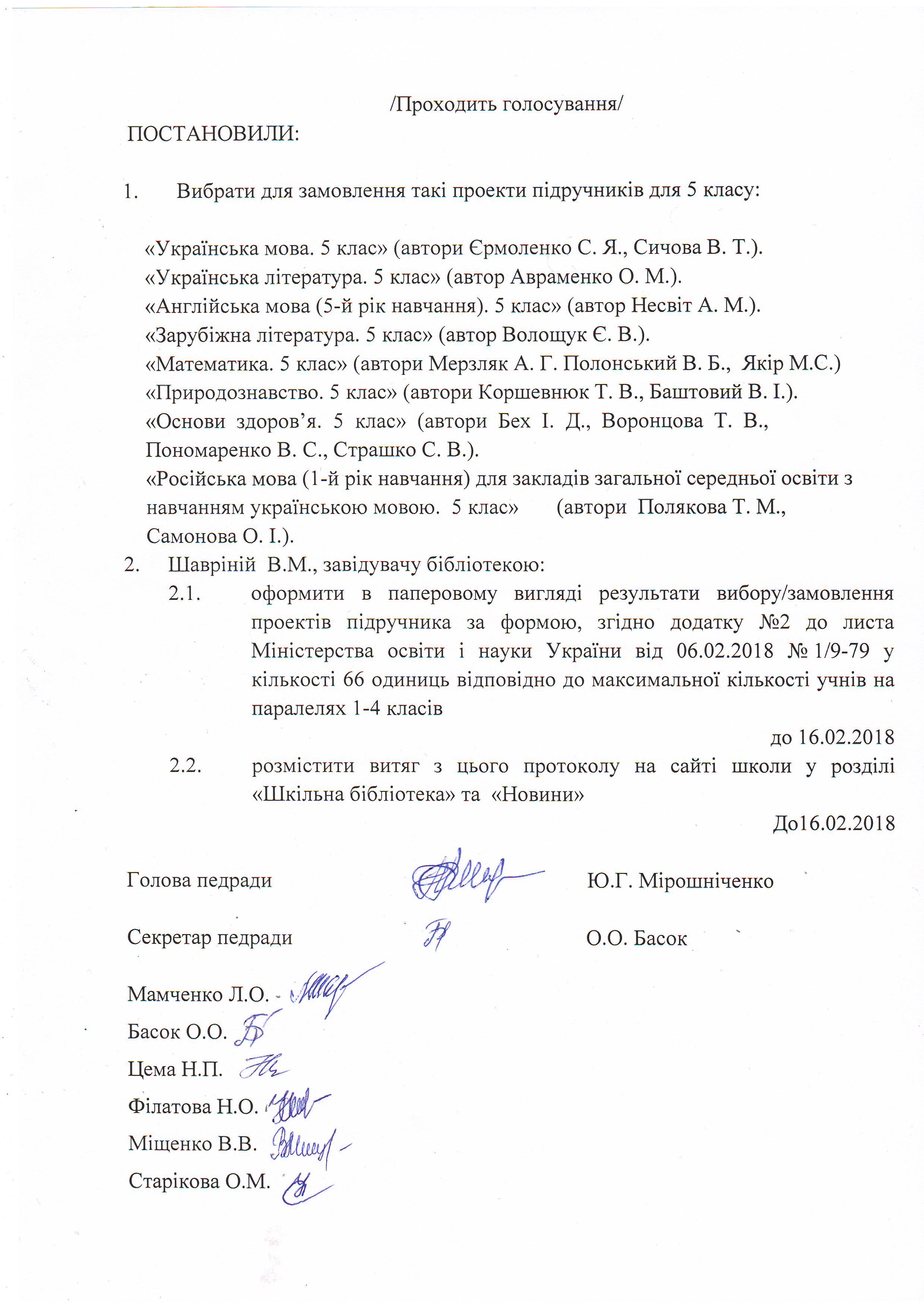 